Please take time to complete the form fully it helps us to establish how both you and the Centre can benefit from your work. If you have any questions or would like some assistance in completing this, please do not hesitate to contact Enfield Carers Centre.                             Why would you like to be a volunteer at Enfield Carers Centre?Please tick the sort of volunteer work that you are interested in:Admin  	Translation  	GP & Hospital Support  Fundraising  	Events Organisation  	Young Adult Carers  Online/ IT  	Community Group Liaison  Other (please state):Please tell us which of the following skills you feel you can bring to the volunteering role: IT skills – Microsoft Office  	Telephone experience  	Using a database, data input Working with children / young people   	Teaching / tuition experience  	Mentoring / befriending   	Organising events / fundraising  Reception work  	Financial / accounts  	Social media / website maintenance   	Delivering presentations/ public speaking  Please use this space to tell us about other skills not listed that you are willing to share with ECC:Please tell us about any previous volunteering experience that may help you in your role:Please give details of any personal experience of being with or working with Carers:How often are you looking to volunteer?          Weekly  	Monthly 	Time limited 	One-off When are you available to volunteer?           Are you legally eligible for a volunteering role in the UK?  	Yes  	No  If you are legally eligible to work in the UK, you are also eligible to volunteer. If in doubt, please contact Voluntary Services to discuss your situation. Do you consider yourself to have a disability?	Yes  	No  Do you have a medical condition which may impact on your volunteering?	Yes  	No  Working at Enfield Carers Centre will bring you into contact with Carers and their stories. We want both you and those we care for to be sure that you can cope with this.  Have you had a close bereavement (family or close friend) within the past year? Yes  	No  Are you, a close relative or a friend of someone currently receiving services from the Centre? Yes  	No  REFERENCESPlease provide details below of two referees who have agreed to supply a reference for you. *They should not be related to you, but should have known you for the last 2 years, and be able to comment on your ability to fulfil this role. Please complete all the boxes*We will only contact referees if your volunteer application has been successful.  Due to the nature of our services, all our reference requests include questions about safeguarding concerns relating to children and adults at risk.How did you hear about Voluntary Roles at ECC?DATA PROTECTIONAny information you supply in this form is confidential and will only be used in respect of your voluntary placement in line with the Data Protection Act 1998. By submitting this application form you consent to the Centre using this information for this purpose.   From time to time Enfield Carers Centre would like to send you information about our work. If you would prefer us not to use your details in this way, please tick here.CRIMINAL CONVICTIONS Some roles require a DBS (CRB) check. Do you give permission for such a check? 	Yes   	No  CONFIDENTIALITYVolunteers must not, under any circumstances, discuss any personal matters (regarding paid or voluntary staff) or disclose carer information or details to anyone outside the Centre. Information about a carer cannot be discussed with relatives or friends unless the carer has given permission for this. Volunteers are expected to respect business confidentiality, particularly in financial matters and policy issues as specified by the Board of Trustees. In formation held within the Centre is not for the public domain until/unless permission is given or published in the Annual Review or by a press release. The Centre regards any breach of confidentiality very seriously. Any breach could result in the end of your volunteering at the Centre.DECLARATIONI confirm that all the information given by me on this form is correct and accurate.  I understand that if any of the information I have provided is later found to be false or misleading, any offer of a voluntary role made to me be withdrawn and if already volunteering, this could be terminated.I understand that any matters of a confidential nature, must under no circumstances be divulged or passed to any unauthorised person(s). I consent to my information being held and processed by Enfield Carers Centre or its agents In accordance with General Data Protection Act 2018.Signed:	Date: Our Commitment to SafeguardingEnfield Carers Centre aims to protect children/ young people and adults who receive Enfield Carers Centre’s services from harm. This includes the children of adults who use our services To provide staff and volunteers, as well as children and young people and their families, with the overarching principles that guide our approach to child and adult protection. This policy applies to anyone working on behalf of Enfield Carers Centre including senior managers and the board of trustees, paid staff, volunteers, sessional workers, agency staff and work experience students. PLEASE RETURN YOUR COMPLETED FORM TO:Fiona JonesBy post:	Enfield Carers Centre, Britannia House, 137-143 Baker Street, Enfield, EN1 3JLBy e-mail:	fionaj@enfieldcarers.org 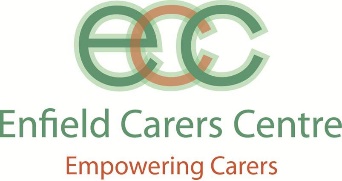 Enfield Carers CentreVolunteer Application FormCONTACT DETAILSCONTACT DETAILSCONTACT DETAILSTitle:	Mr 	Mrs 	Miss 	Ms Title:	Mr 	Mrs 	Miss 	Ms Title:	Mr 	Mrs 	Miss 	Ms First Name(s):    Last Name:  Last Name:  Address:   Address:   Address:   Post Code:  Home Phone:  Home Phone:  Work Phone:  Mobile Phone:  Mobile Phone:  Email: Please include this if you check your e-mails regularly and are happy for us to contact you by email:  Email: Please include this if you check your e-mails regularly and are happy for us to contact you by email:  Date of Birth:  MondayTuesdayWednesdayThursdayFridaySat / SunMorning Morning Morning Morning MorningMorning Afternoon Afternoon Afternoon Afternoon Afternoon Afternoon Evening Evening Evening Evening EveningEvening Please confirm:Do you have a current DBS:	Yes  	No  Contact in case of emergency:Name: Mobile:  Relationship:Tel No: Email: If yes, please give details. Please also detail what assistance (if any) you might need to help you with your volunteering or work experience.If yes, please give details:If yes, please give details:If yes, please give details:Referee 1Referee 2Position / how known to you:Organisation (if any):Address:Postcode:Email:Contact Number: